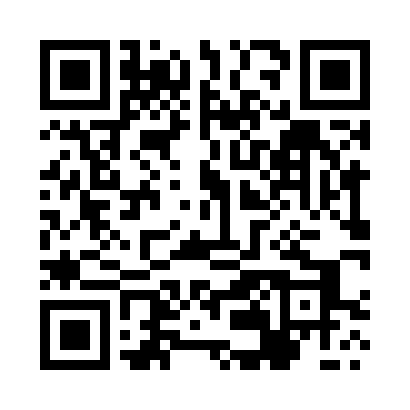 Prayer times for Plonkowko, PolandWed 1 May 2024 - Fri 31 May 2024High Latitude Method: Angle Based RulePrayer Calculation Method: Muslim World LeagueAsar Calculation Method: HanafiPrayer times provided by https://www.salahtimes.comDateDayFajrSunriseDhuhrAsrMaghribIsha1Wed2:325:1312:445:538:1510:442Thu2:315:1112:445:548:1710:483Fri2:305:0912:445:558:1910:494Sat2:295:0812:445:568:2010:505Sun2:295:0612:435:578:2210:516Mon2:285:0412:435:588:2410:517Tue2:275:0212:435:598:2610:528Wed2:265:0012:436:008:2710:539Thu2:264:5812:436:018:2910:5310Fri2:254:5712:436:028:3110:5411Sat2:244:5512:436:038:3210:5512Sun2:234:5312:436:048:3410:5513Mon2:234:5212:436:058:3610:5614Tue2:224:5012:436:068:3710:5715Wed2:224:4812:436:078:3910:5816Thu2:214:4712:436:088:4010:5817Fri2:204:4512:436:098:4210:5918Sat2:204:4412:436:098:4311:0019Sun2:194:4212:436:108:4511:0020Mon2:194:4112:436:118:4711:0121Tue2:184:4012:436:128:4811:0222Wed2:184:3812:446:138:4911:0223Thu2:174:3712:446:148:5111:0324Fri2:174:3612:446:158:5211:0425Sat2:164:3512:446:158:5411:0426Sun2:164:3312:446:168:5511:0527Mon2:164:3212:446:178:5611:0628Tue2:154:3112:446:188:5811:0629Wed2:154:3012:446:188:5911:0730Thu2:154:2912:446:199:0011:0731Fri2:144:2812:456:209:0111:08